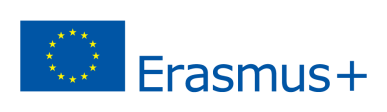 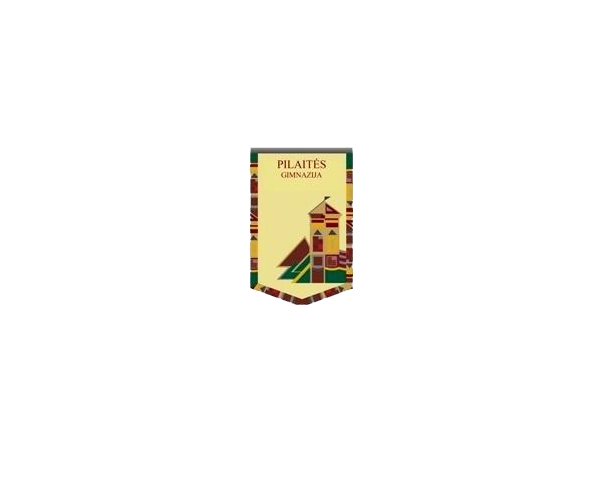 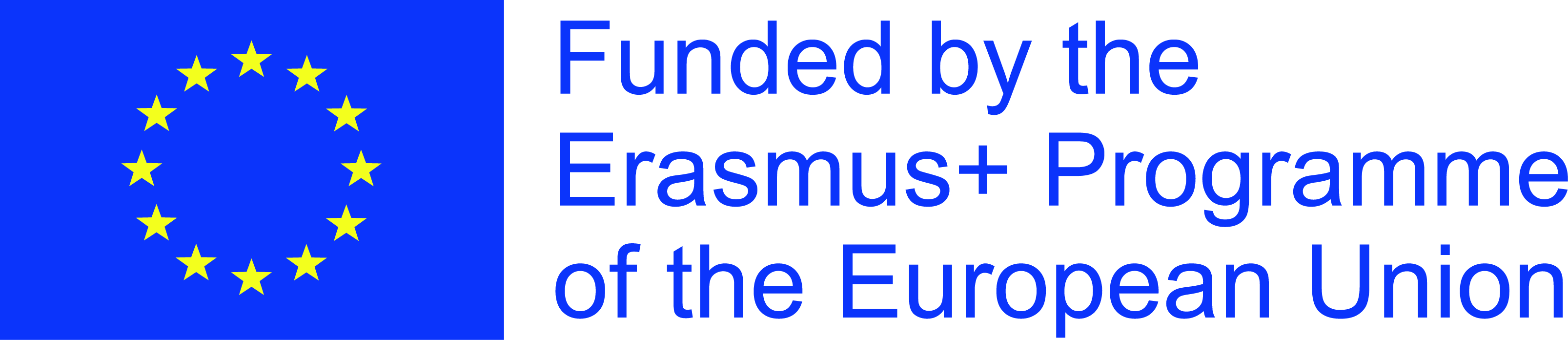 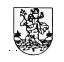 VILNIAUS PILAITĖS GIMNAZIJAErasmus Plus Project 2016-2019  		                 Erasmus Plius projektas 2016-2019Des jeunes Européens qui font l'histoireJaunieji europiečiai kuria istorijąProjekto LOGO KONKURSASSkelbta: 2016-11-01KONKURSO TAISYKLĖS1. Konkurso tikslas ir tema.1.1. Konkurso tikslas yra sukurti Erasmus Plius projekto Des jeunes Européens qui font l'histoire, kuriame dalyvauja mūsų gimnazija kartu su kitomis gimnazijomis/licėjais iš Prancūzijos, Ispanijos, Vokietijos ir Italijos,  logotipą.1.2. Logotipas turi simbolizuoti projektą, esminius projekto siekius, atspindėti jaunimo meninę raišką.1.3. Logotipo atvaizdas turi būti pritaikomas prie bet kokio tipo viešinimo priemonių, įskaitant popierių, laiškus, vizitines korteles, plakatus, elektroninį paštą, interneto svetaines ir kt.1.4. Projektas Des jeunes Européens qui font l'histoire aprėpia betarpišką istorinį tyrimą, istorinį įsijautimą ir dabartinio jaunimo pilietinių atsakomybių prisiėmimą šiandien ir ateityje. Projekto tyrimai apims įvairių jaunų asmenybių, kurie kovojo prieš fašizmą Ispanijos pilietinio karo metu, o po to dalyvavo Antrojo pasaulinio karo metu aktyvioje pasipriešinimo veikloje, liudijimus ir jų, kaip pavyzdinių personažų, kūrimą. Visa tai bus atspindėta originaliame mokinių sukurtame dokumentiniame filme, teatro epizoduose ir kino apie tą laikotarpį kritikoje. Šiame projekte mes bandome sukurti paraleles tarp šių jaunų, prieš 70-80 metų kovojusių už Europos demokratiją žmonių ir dabartinio jaunimo, kurio svarbus siekis turėtų būti atsakingas įsipareigojimas kuriant ar išsaugant laisvą, demokratišką ir sąžiningą Europą.1.5. Jeigu LOGO projekte nebus projekto pavadinimo, jame galėtų būti reikšminiai žodžiai.1.6. Šio LOGO kūrimo ir atvaizdavimo reikšminiai žodžiai yra: Europe; Commitment; Citizenship; Keturiasdešimtųjų jaunimas; Dabartinis jaunimas; Istorija; Laisvė; Demokratija.2. Konkurso vykdymas ir terminai.2.1. Konkursas yra atviras visiems gimnazijos mokiniams ar jų grupėms.2.2. Pasiūlytos koncepcijos logotipai turi būti pristatyti vertinimo komisijai dviem formatais: kompiuterinio varianto *.png formatu ir kokybiškai atspausdintu ant balto lapo formatu. Būtina nurodyti logotipo kūrėjus.2.3. Logotipo pristatymo vieta: 2.4. Logotipo pristatymo laikas: galutinis terminas – 2016 m. lapkričio 24 diena, 14.35 val.3. Konkurso sąlygos.3.1. Logotipas turi būti originalus ir niekur anksčiau neskelbtas.3.2. Atvaizdai gali būti atlikti dviem skirtingais būdais: skaitmeniniu būdu (kompiuteriu) arba piešti ranka bei kitaip komponuoti (laisva technika).3.3. Jei pasirinktas antras būdas, logotipas turi būti nuskenuotas labai aukšta rezoliucija ir įrašytas *.png formatu.3.4. Piešiniai gali būti daugiaspalviai arba juodos ir baltos spalvos.3.5. Patartina naudoti spalvas lengvai pritaikomas pilkos spalvos diapazonui, geros reprodukcinės kokybės arba juodos ir baltos spalvos.3.6. Logotipo dydis: A4 formato lape, tokio formato lape logotipas turi atitikti aukštos rezoliucijos standartus.3.7. Logotipo kūrimo procese turi būti paisoma autorinių teisių ar jų atitikmens.4. Logotipų vertinimas ir atranka.4.1. Konkurso vertinimo komisija (žiuri) vertina:Gebėjimą perteikti projekto tikslą ir dvasią su pasirinktais vizualiais elementais ir tapatybės ženklais;Meniškumą;Kūrybiškumą;Darbo originalumą;Logotipo kokybę..4.2. Konkursas vyks dviem etapais.4.2.1. Pirmasis etapas vyks gimnazijoje. Joje sukurti trys darbai bus atrinkti ir pateikti atstovauti gimnazijai tarptautinėje atrankoje.4.2.2. Nacionalinio lygmens vertinimo komisiją sudaro projekto koordinatorius, trys projekto vykdytojai mokytojai, tėvų atstovas, išorės ekspertas (pvz., gimnazijos abiturientas, besimokantis Vilniaus Dailės akademijoje). 4.2.3. Antrasis etapas bus vykdomas tarptautiniu lygiu. Konkursas vyks tarp 5 mokyklų (iš viso finaliniame atrankos etape dalyvaus 15 geriausių logotipų), dalyvaujančių projekte. Laimėjęs pirmąją vietą logotipas taps oficialiu projekto logotipu ir bus naudojamas visus trejus projekto vykdymo metus visuose renginiuose ir dokumentuose, įskaitant ir galutinius produktus.4.2.4. Tarptautinio lygio vertinimo komisiją (žiūri) sudarys mokyklų, dalyvaujančių projekte, atstovai. Žiuri sprendimas yra galutinis ir neskundžiamas, išskyrus akivaizdų įrodymą pažeidžiant šio konkurso taisykles.4.2.5. Galutiniai rezultatai turi būti paskelbti ne vėliau kaip gruodžio 19 d.5. Skatinimo priemonės.5.1. Logotipo kūrimo skatinimo priemones Pilaitės gimnazijoje sudaro:Galimas formalus vertinimas pažymiu dailės ir istorijos dalykų mokyme;Konkurso darbų viešinimas;Gimnazijos padėkos raštai;Trys pagrindiniai prizai – knygos, kurių kiekvienos vertė 15-25 €.6. Intelektinė nuosavybė.6.1. Visi originalūs sukurti ir perduoti kūriniai įgyja intelektinės nuosavybės statusą.6.2. Logotipų autorinės teisės išlieka kūrėjo nuosavybe, išskyrus pirmąją vietą laimėjusį logotipą.6.3. Logotipų autorinės teisės neapriboja logotipo naudojimo projekto rėmuose kartu nurodant jo autorių viešinant projekto veiklas ir rezultatus.6.3. Finale laimėjęs logotipas perduodamas kartu su intelektinės nuosavybės ir autorinėmis teisėmis partnerių mokykloms naudoti kaip projekto oficialų logotipą.6.4. Oficialų logotipą mokyklos gali naudoti savo nuožiūra projekto rėmuose kaip naudojimo, leidybos, demonstravimo ir reprodukcijos objektą be jokių apribojimų.7. Konkurso taisyklių pripažinimas ir įsipareigojimas.7.1. Kiekvienas autorius ar autorių grupė, dalyvaudami konkurse, pripažįsta visas aukščiau išdėstytas taisykles.7.2. Konkurso procesą ir konkurso dalyvių bei vertintojų veiklą bei jos atitikimą taisyklėms prižiūri projekto koordinatorius ir paskirtas patikėtinis.Atsakingas už konkurso taisyklių parengimąprojekto koordinatorius Darius Česnavičius